Ассамблеи государств-членов ВОИСПятьдесят шестая серия заседанийЖенева, 3 – 11 октября 2016 г.Проекты ПОВЕСТок дня очередных сессий Генеральной Ассамблеи ВОИС, Конференции ВОИС, Ассамблеи Парижского союза и Ассамблеи Бернского союза в 2017 г.Меморандум Генерального директора	Конвенция ВОИС предусматривает, что «Координационный комитет подготавливает проект повестки дня Генеральной Ассамблеи [и] ... Конференции ...»  (статья 8(3)).  Парижская конвенция (Стокгольмский акт) предусматривает, что «Исполнительный комитет подготавливает проект повестки дня Ассамблеи ...» (статья 14(6)(a)).  Бернская конвенция (Парижский акт) предусматривает, что «Исполнительный комитет подготавливает проект повестки дня Ассамблеи ...» (статья 23(6)(a)). 	Генеральная Ассамблея ВОИС, Конференция ВОИС и Ассамблеи Парижского и Бернского союзов проведут свои следующие очередные сессии ориентировочно 
2 – 11 октября 2017 г.  В приложениях I, II, III и IV к настоящему документу содержатся предложения в отношении пунктов, которые по меньшей мере должны быть включены в проекты повесток дня указанных сессий.  Включение этих пунктов предложено на основе применимых положений Конвенции ВОИС, Парижской конвенции (Стокгольмский акт) и Бернской конвенции (Парижский акт) или предшествующих решений некоторых руководящих органов.   Следует отметить, что, если того потребуют обстоятельства, Генеральный директор включит в проекты повесток дня дополнительные пункты.	Пункты, которые должны быть включены в проекты повесток дня Ассамблей государств – членов ВОИС и других органов, которые соберутся на очередные сессии в 2017 г., как обычно, будут сведены воедино и представлены в качестве проекта единой, сводной и аннотированной повестки дня.	Координационному комитету ВОИС предлагается принять приложения I и II;  Исполнительному комитету Парижского союза предлагается принять приложение III;  Исполнительному комитету Бернского союза предлагается принять приложение IV.[Приложения следуют]Пункты, которые должны быть включены в проект повестки дня 
очередной сессии 2017 г.Генеральной Ассамблеи ВОИСВыборы должностных лиц Допуск наблюдателейВопросы, касающиеся программы, бюджета и надзораОтчеты о работе комитетов ВОИС[Приложение II следует]Пункты, которые должны быть включены в проект повестки дня 
очередной сессии 2017 г.Конференции ВОИСВыборы должностных лиц Допуск наблюдателейВопросы, касающиеся программы, бюджета и надзораОтчеты о работе комитетов ВОИС[Приложение III следует]Пункты, которые должны быть включены в проект повестки дня
очередной сессии 2017 г.Ассамблеи Парижского союзаВыборы должностных лиц Допуск наблюдателейВопросы, касающиеся программы, бюджета и надзораОтчеты о работе комитетов ВОИС[Приложение IV следует]Пункты, которые должны быть включены в проект повестки дня 
очередной сессии 2017 г.Ассамблеи Бернского союзаВыборы должностных лиц Допуск наблюдателейВопросы, касающиеся программы, бюджета и надзораОтчеты о работе комитетов ВОИС[Конец приложения IV и документа]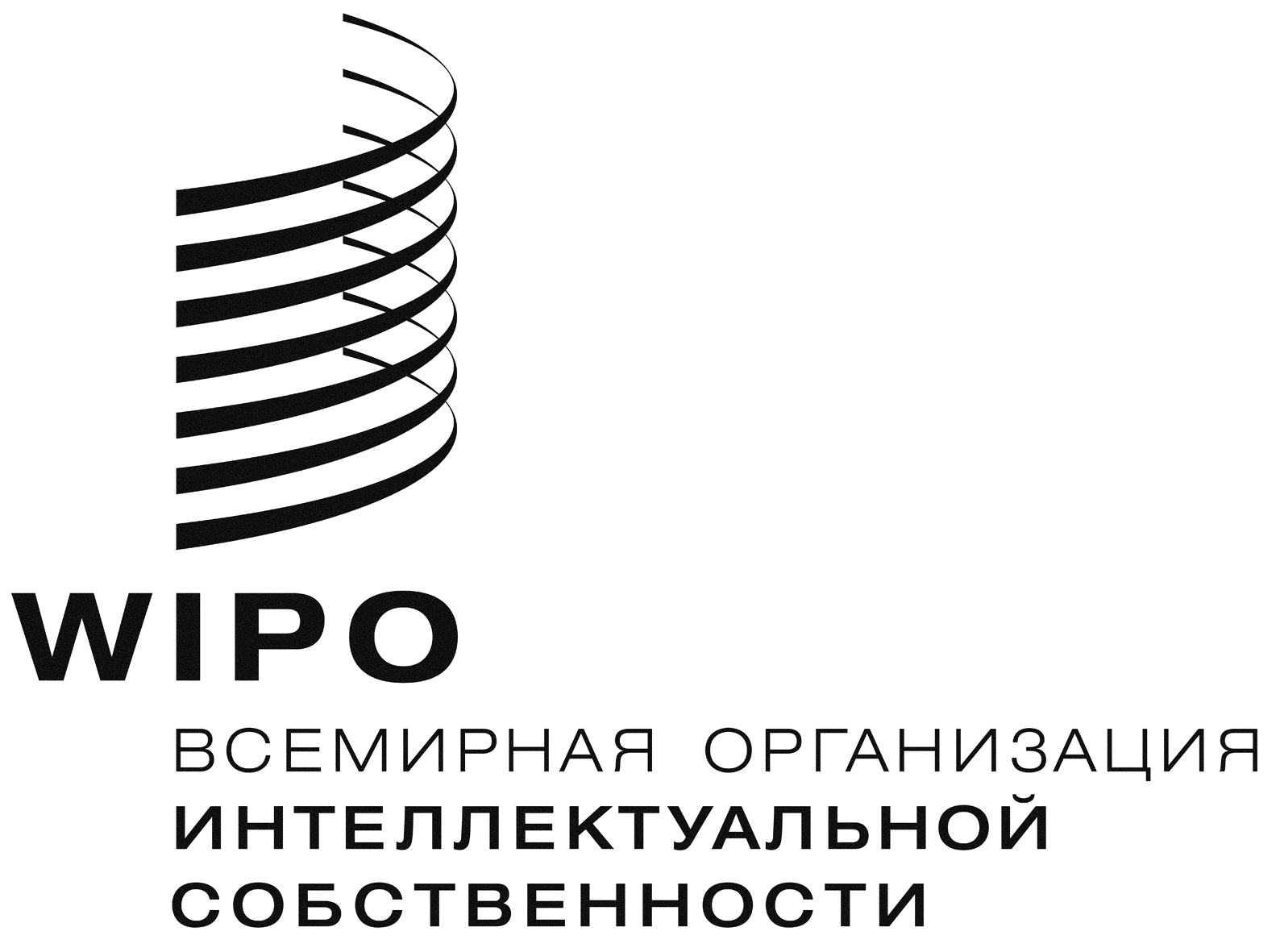 RA/56/3    A/56/3    A/56/3    ОРИГИНАЛ:  АНГЛИЙСКИЙОРИГИНАЛ:  АНГЛИЙСКИЙОРИГИНАЛ:  АНГЛИЙСКИЙдата: 4 июля 2016 г.дата: 4 июля 2016 г.дата: 4 июля 2016 г.